Nos MaksymExperience:Documents and further information:Passport Liberia
Passport Antigua & Barbuda
Passport Nitherland & AntilesPosition applied for: 2nd OfficerDate of birth: 03.09.1981 (age: 36)Citizenship: UkraineResidence permit in Ukraine: YesCountry of residence: UkraineCity of residence: KhersonContact Tel. No: +38 (095) 656-15-88E-Mail: Maximusm@mail.ruSkype: NosmaximU.S. visa: Yes. Expiration date 31.12.2022E.U. visa: NoUkrainian biometric international passport: YesDate available from: 20.01.2018English knowledge: GoodMinimum salary: 4200 $ per month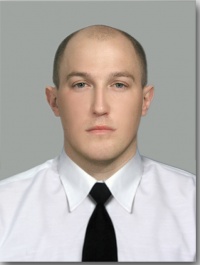 PositionFrom / ToVessel nameVessel typeDWTMEBHPFlagShipownerCrewing2nd Officer07.02.2017-29.07.2017HHL TokyoHeavy Lift Vessel17680MAN-Antigua BarbudaHansa Heavy LiftMarlow Navigation2nd Officer24.03.2016-20.09.2016HHL TOKYOHeavy Lift Vessel17860MAN-Antigua & BarbudaHansa Heavy Lift GmbHMarlow Navigation Ukraine2nd Officer02.02.2015-26.09.2015HHL TOKYOHeavy Lift Vessel17680MAN-Antigua & BarbudaHansa Heavy LiftMarlow Navigation3rd Officer14.01.2014-01.08.2014HHL LagosHeavy Lift Vessel17680MAN-Antigua & BarbudaHansa Heavy LiftMarlow Navigation3rd Officer31.01.2013-05.08.2013HHL LISBONMulti-Purpose Vessel18300MAN-LIBERIAHansa Heavy LiftMarlow NavigationOrdinary Seaman26.04.2012-02.10.2012HHL VENICEHeavy Lift Vessel15 559MAN-Antigua & BarbudaHansa Heavy LiftMarlow NavigationOrdinary Seaman01.12.2010-03.06.2011JULIETTAMulti-Purpose Vessel10800MAN-ANTIGUA & BARBUDAINTERSEEASCOLDASOrdinary Seaman03.02.2010-15.09.2010JANAMulti-Purpose Vessel8600MAN-ANTIGUA & BARBUDAINTERSEEASCOLDASAB-Cook14.02.2009-10.10.2009ZARAMulti-Purpose Vessel5500MAN-NED.ANTILLESINTERSEEASCOLDASAB-Cook07.07.2008-25.12.2008LAVINAMulti-Purpose Vessel6000MAN-ANTIGUA & BARBUDAINTERSEEASCOLDASDeck Cadet07.02.2008-08.04.2008V.NIKOLAEVBulk Carrier3000-RUSSIAOrenburggaspromK.KOLUMB